“Sacred Presence” 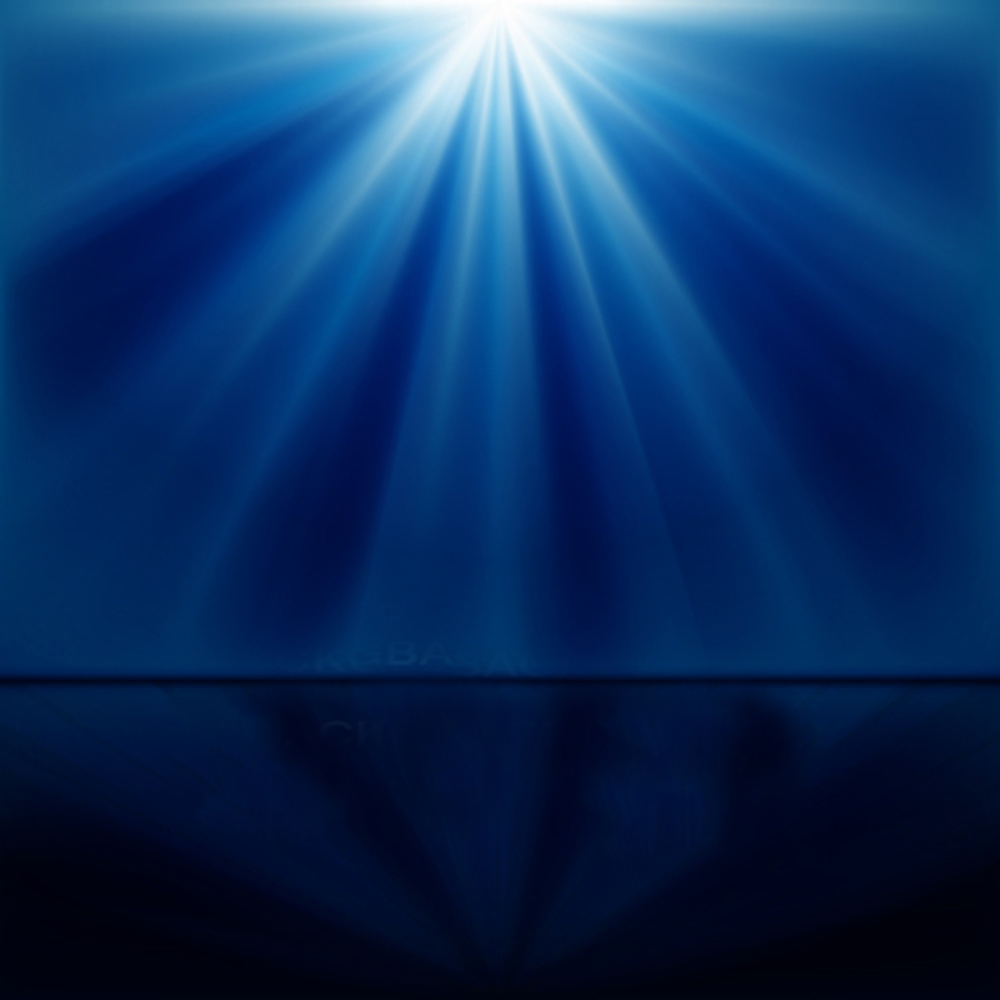 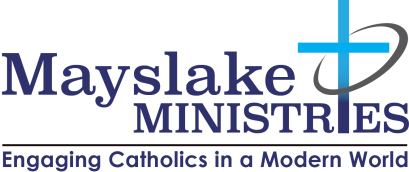 Spiritual Director Formation Program Application              *** NEW LOCATION:     1S314 SUMMIT AVENUE   OAK BROOK TERRACE, IL   ***Name: _________________________________ Email Address: _____________________________Address: __________________________________________________________________________Home Phone: ______________________________ Cell:____________________________________Parish or Church: ___________________________________________________________________Candidate Application InstructionsComplete and submit this Candidate Application to the Mayslake Ministries  Sacred Presence Program Director, Bob Frazee,  bfrazee@mayslakeministries.orgInclude 2 personal references with your application (See form below)  One from your current Spiritual Director if applicableSubmit a non-refundable $100 application fee (Applicable toward program fees)	Application fee is payable to: Mayslake Ministries by check or credit card.Please check your payment preference:Check ____  Credit Card ____                        Card # ___________________________ Exp.________ Sec # _____Once the completed application form is received & fee is paid: Mayslake Ministries will call you to schedule a personal interview.Upon Acceptance into the programTotal Program Cost: $3,900 (Plus retreat expenses  book and materials.)Fees may be paid in full ($3900) or in two installments of ($1950) Due: Sept. 1 & Feb. 1or on a monthly basis with final payment due on or before June 1, 2023.Please Check one:    Full Payment ______        2 Installments ______     Monthly _______Payment Preference:                       Check ____                          Credit Card ____                        Card # ___________________________ Exp.________ Sec # _____Module materials will be distributed after receipt of payment(s).Retreats, books, & materials are extra.The program begins and ends with required retreat experiences. Candidates are responsible for retreat expenses.All Day Program Orientation & Retreat (Sept.  9-10, 2022) 9-4 pmFinal Retreat & Certification Ceremony (June 24, 2023) Program ModulesThe program consists of 6 Modules held at Mayslake MinistriesEach Module is 6 weeks long with required weekly  Cohort Sessions 7:00-9:30 p.m.2022-2023 Program Schedule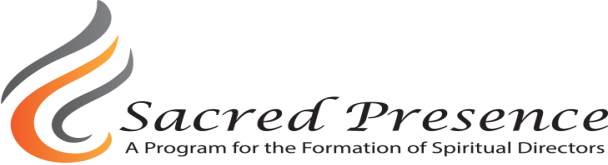 Sept. 9-10 		Orientation Time & Place TBDSept. 15 		Skills ClassSept. 22-Oct. 27 	Module #1: Who is Jesus? What does it mean to be human?Nov. 3-17                      Module #2: What would Jesus have me do? DiscipleshipNov.24                           No Class - Thanksgiving Dec. 1-15                      Module #2 ResumesDec 22 & Dec 29          No Class - Christmas Break Jan. 5-Feb.9	             Module #3: Healthy Human DevelopmentFeb 13 			First Draft of Spiritual Direction Model dueFeb. 16-Mar. 23	Module #4: Healthy Spiritual DevelopmentMar. 30                        Module #5: The Function of Spiritual Direction: DiscernmentApril 6                          No Class - Holy Week April 13-May 11           Module 5 resumesMay 15		            Second Draft of Spiritual Direction Model dueMay 18- June 22         Module #6: Living the Christian Life in the Modern WorldJune 23	              Final write-up of SD Model Sat. June 24,2023 	Final Retreat and Certification Ceremony Bob Frazee 						Dr. Mary Amore, Executive DirectorSacred Presence Program 				Director Mayslake MinistriesCandidate Application Questions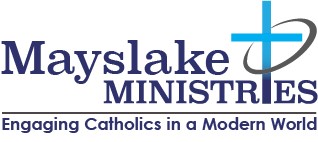 Directions: Complete each of the following questions. Limit your answers to 200 words. Please submit your typed answers by July 31, 2022 to the Program Director Bob Frazee by email  bfrazee@mayslakeministries.org or mail to: Bob Frazee c/o Mayslake Ministries 1S314 Summit Avenue Oak Brook Terrace, Il 60181   1) What has drawn you to the ministry of spiritual direction at this time in your life? What faith and life experiences have attracted you to seek training in spiritual direction? 2) How would you describe the role of a Spiritual Director?  What specific skills must a Spiritual Director master in order to be effective in their ministry role?3) What ministerial or pastoral formation/education have you had? How has this training led you to companion others in faith? How have people sought you out or come to you for guidance?4) Describe your private and communal prayer life. How much solitude and silence is involved in your prayer life? How do you nurture your inner-life in order to continually deepen your spirituality?  5) What personal qualities and strengths do you bring to spiritual direction? In what areas do you need to grow?6) Describe any experience in which a person sought you out or came to you for guidance? What did you learn about yourself from the encounter?Note: A personal interview is the final step in your application process. Mayslake Ministries will call you to schedule your interview.                                                  
                                                        Candidate Reference Form      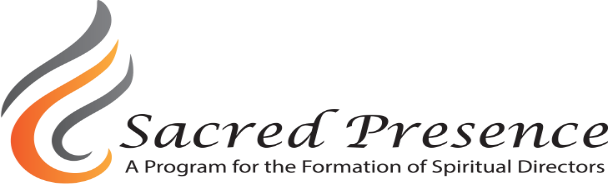 Candidate: Please ask your 2 references to email or mail the completed form below to:Bob Frazee                                                               bfrazee@mayslakeministries.orgMayslake Ministries 1S314 Summit Avenue  Oak Brook, Il 60181      630-852-9000Your Name:_________________________________Title:_______________________________ Phone:_____________________  Date:___________  Candidate’s Name___________________What is your relationship to the candidate and how long have you known them?Describe the candidate’s faith life and practices.Comment on the candidate’s ability to deal with hardship and suffering in their own lives and in the lives of others.How does this candidate demonstrate openness to others? How have you experienced this candidate nurturing him/her self?What evidence have you seen that this candidate is capable of serving as a spiritual companion to others? 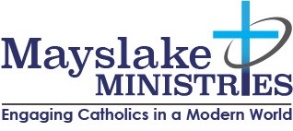 